RIWAYAT HIDUPMuhammad Arsyad, lahir pada tanggal 17 desember 1994 di kota Palu, provinsi Sulawesi Tengah, Putra dari pasangan Baharuddin Galang dan Hj. Nurhayati Mustafa .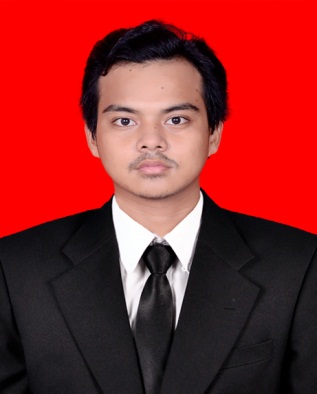 Pendidikan yang pernah ditempuh yakni Sekolah Dasar di SD Inpres  1 Tondo kota Palu  tamat pada tahun 2006.Melanjutkan ke MTS Negeri Model Kota Palu tamat pada tahun 2009, Selanjutnya pada tahun yang sama melanjutkan sekolah di SMA Negeri 5 Palu , tamat tahun 2012. Kemudian pada tahun yang sama melanjutkan pendidikan di Universitas Negeri Makassar pada Fakultas Ilmu Pendidikan Jurusan Pendidikan Luar Biasa program  Strata Satu. 